South AfricaSouth AfricaSouth AfricaDecember 2025December 2025December 2025December 2025SundayMondayTuesdayWednesdayThursdayFridaySaturday1234567891011121314151617181920Day of Reconciliation21222324252627Christmas DayDay of Goodwill28293031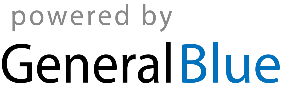 